Biology 1										Name: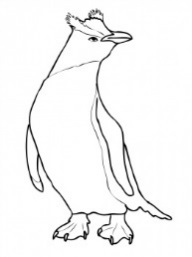 Strange Evolution									Date:Video Review Sheet									Hour:Describe why each species discussed is considered a case of “strange evolution”.SpeciesWhy is it strange?DingisoKaguSkinkI’iwiKea Alpine ParrotFiordland Crested PenguinsWetaNew Zealand BatsKakapoTautaraIndian Mongooses in HawaiiPeople of Tanna IslandRats of Easter Island